University of Iowa Student Government Elections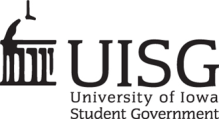 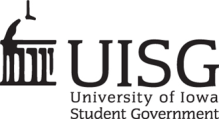 Campaign Material Approval FormCandidate Name: 	Seat/Ticket: 	Cost of Material: 	Description: 	Candidate’s Signature: 	Material Approved By:                                                                                                                      SEC Initials: 	Date Approved: 	